О внесении изменений в постановление администрации Нижнекумашкинского сельского поселения от 23.03.2018 г. № 16 «Об определении специально отведенного места для проведения встреч депутатов Государственной Думы Федерального Собрания Российской Федерации, депутатов Государственного Совета Чувашской Республики с избирателями, а также помещения, предоставляемого администрацией Нижнекумашкинского сельского поселения для проведения встреч депутатов Государственной Думы Федерального Собрания Российской Федерации, депутатов Государственного Совета Чувашской Республики с избирателями, и о порядке их предоставления»На основании экспертного заключения № 1440/2018 от 04.07.2018 года Министерства юстиции и имущественных отношений Чувашской Республикиадминистрация Нижнекумашкинского сельского поселения  Шумерлинского района п о с т а н о в л я е т:Внести изменения в постановление администрации Нижнекумашкинского сельского поселения от 23.03.2018 г. № 16 «Об определении специально отведенного места для проведения встреч депутатов Государственной Думы Федерального Собрания Российской Федерации, депутатов Государственного Совета Чувашской Республики с избирателями, а также помещения, предоставляемого администрацией Нижнекумашкинского сельского поселения для проведения встреч депутатов Государственной Думы Федерального Собрания Российской Федерации, депутатов Государственного Совета Чувашской Республики с избирателями, и о порядке их предоставления»:Пункт 1 изложить в новой редакции:«1. Определить площадку перед зданием Нижнекумашкинской администрации, расположенным по адресу: Чувашская Республика, Шумерлинский район, с. Нижняя Кумашка, ул. Луговая, дом 31 в качестве специально отведенного места для проведения встреч депутатов Государственной Думы Федерального Собрания Российской Федерации, депутатов Государственного Совета Чувашской Республики, депутатов Собрания депутатов Шумерлинского района, депутатов Собрания депутатов Нижнекумашкинского сельского поселения Шумерлинского района Чувашской Республики (далее также - депутаты) с избирателями.»2. Настоящее постановление вступает в силу после его официального опубликования в печатном издании «Вестник Нижнекумашкинского сельского поселения Шумерлинского района» и полежит размещению на официальном сайте Нижнекумашкинского сельского поселения в сети «Интернет»Глава Нижнекумашкинскогосельского поселения                                                                                             В.В. ГубановаЧĂВАШ  РЕСПУБЛИКИ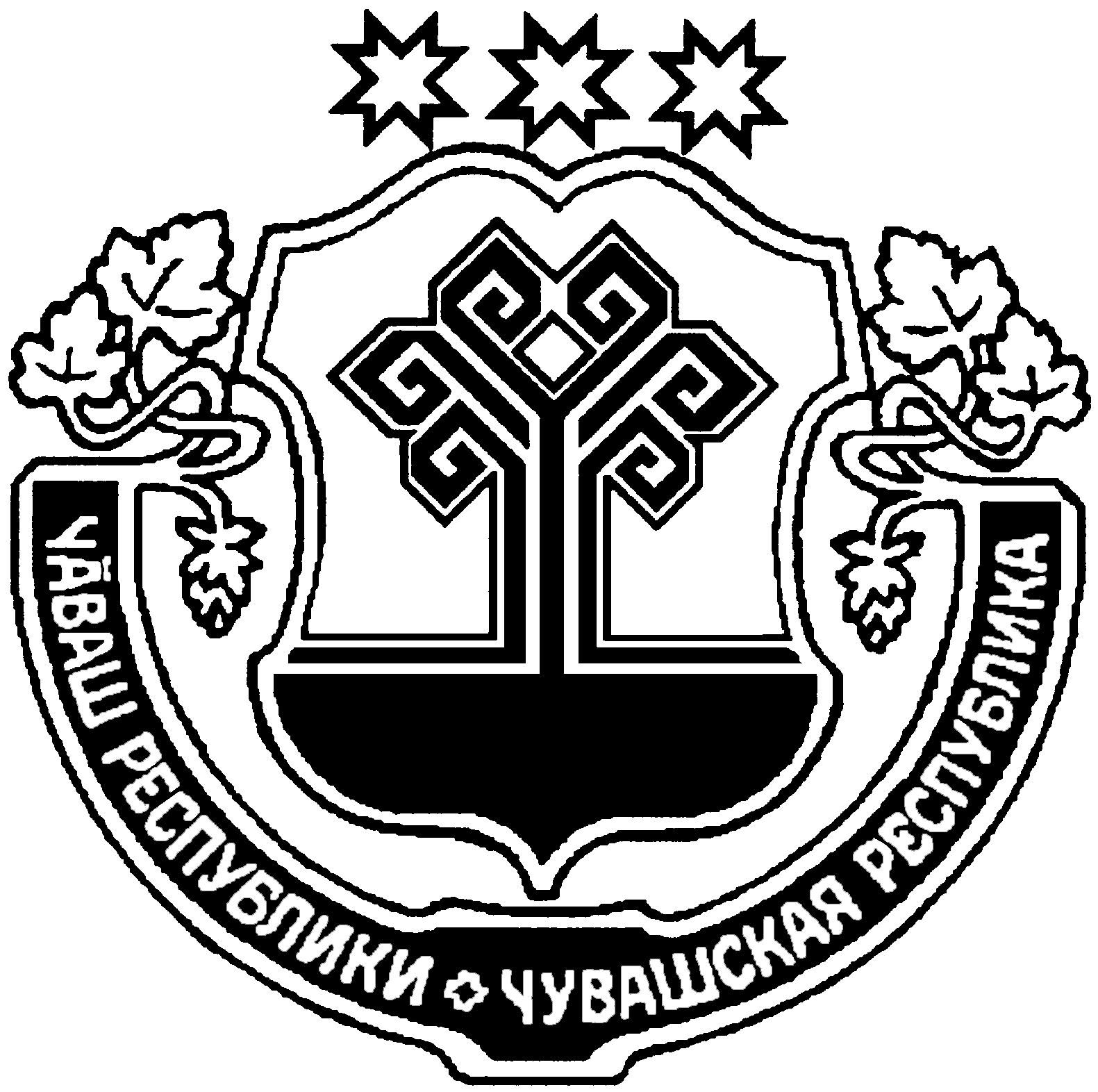 ЧУВАШСКАЯ РЕСПУБЛИКА ÇĚМĚРЛЕ РАЙОНĚНАНАТ КĂМАША ЯЛ ПОСЕЛЕНИЙĚН АДМИНИСТРАЦИЙĚ  ЙЫШĂНУ30.07.2018 г.    49  №Анат Кăмаша салиАДМИНИСТРАЦИЯ    НИЖНЕКУМАШКИНСКОГО   СЕЛЬСКОГО ПОСЕЛЕНИЯШУМЕРЛИНСКОГО РАЙОНА ПОСТАНОВЛЕНИЕ30.07.2018 г.  № 49село Нижняя Кумашка